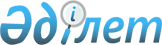 Об утверждении Правил формирования плана поставки сжиженного нефтяного газа на внутренний рынок Республики КазахстанПриказ Министра энергетики Республики Казахстан от 22 октября 2014 года № 68. Зарегистрирован в Министерстве юстиции Республики Казахстан 21 ноября 2014 года № 9890.
      Сноска. Заголовок в редакции приказа Министра энергетики РК от 04.12.2018 № 470 (вводится в действие по истечении десяти календарных дней после дня его первого официального опубликования).
      В соответствии с подпунктом 18) статьи 6 Закона Республики Казахстан "О газе и газоснабжении", подпунктом 3) пункта 1 и пунктом 2 статьи 22 Закона Республики Казахстан "О национальной безопасности в Республике Казахстан" ПРИКАЗЫВАЮ:
      Сноска. Преамбула - в редакции приказа Министра энергетики РК от 22.01.2022 № 22 (вводится в действие со дня его первого официального опубликования).


      1. Утвердить прилагаемые Правила формирования плана поставки сжиженного нефтяного газа на внутренний рынок Республики Казахстан.
      2. Департаменту развития газовой промышленности Министерства энергетики Республики Казахстан обеспечить:
      1) государственную регистрацию настоящего приказа в Министерстве юстиции Республики Казахстан;
      2) в течение десяти календарных дней после государственной регистрации настоящего приказа в Министерстве юстиции Республики Казахстан направление на официальное опубликование настоящего приказа в средствах массовой информации и информационно-правовой системе "Әділет";
      3) размещение настоящего приказа на интернет-ресурсе Министерства энергетики Республики Казахстан.
      3. Контроль за исполнением настоящего приказа возложить на курирующего вице-министра энергетики Республики Казахстан.
      4. Настоящий приказ вводится в действие по истечении десяти календарных дней после дня его первого официального опубликования. Правила формирования плана поставки сжиженного нефтяного газа на внутренний рынок Республики Казахстан
      Сноска. Правила - в редакции приказа Министра энергетики РК от 19.10.2023 № 371 (вводится в действие по истечении десяти календарных дней после дня его первого официального опубликования). Глава 1. Общие положения
      1. Настоящие Правила формирования плана поставки сжиженного нефтяного газа на внутренний рынок Республики Казахстан (далее – Правила) разработаны в соответствии с подпунктом 18) статьи 6 Закона Республики Казахстан "О газе и газоснабжении" (далее – Закон) и определяют порядок формирования плана поставки сжиженного нефтяного газа на внутренний рынок Республики Казахстан (далее – план поставки).
      2. В настоящих Правилах применяются следующие понятия:
      1) вагононорма – масса сжиженного нефтяного газа, равная тридцати шести тоннам;
      2) поставщик – производитель сжиженного нефтяного газа или собственник сжиженного нефтяного газа, произведенного в процессе переработки принадлежащего ему на праве собственности или иных законных основаниях углеводородного сырья, на которого Законом возложена обязанность поставки и реализации сжиженного нефтяного газа на внутренний рынок Республики Казахстан в соответствии с планом поставки;
      3) промышленный потребитель – юридическое лицо, приобретающее газ для использования в качестве топлива и (или) сырья в промышленном производстве.
      Иные понятия, используемые в настоящих Правилах, применяются в соответствии с Законом.
      3. В соответствии с пунктом 2 статьи 27-1 Закона в плане поставки, согласно приложению к настоящим Правилам, указываются:
      1) наименование производителей сжиженного нефтяного газа и заявленные ими объемы производства сжиженного нефтяного газа;
      2) объемы сжиженного нефтяного газа, которые каждый производитель сжиженного нефтяного газа обязан поставить в соответствующую (соответствующие) административно-территориальную единицу (единицы) Республики Казахстан согласно распределению, утвержденному соответствующим местным исполнительным органом области, города республиканского значения, столицы;
      3) 
      Примечание ИЗПИ!
      Подпункт 3) вводится в действие с 01.01.2025 в соответствии с приказом Министра науки и высшего образования РК от 24.10.2023 № 543 (текст исключен).


      4. В соответствии с пунктом 5 статьи 27-1 Закона правом приобретения сжиженного нефтяного газа, реализуемого в рамках плана поставки вне товарных бирж лицами, указанными в пункте 4 статьи 27-1 Закона, обладают включенные в реестры уполномоченного органа в области промышленной безопасности и местных исполнительных органов областей, городов республиканского значения, столицы:
      1) владельцы газонаполнительных станций – в объемах, необходимых для последующей оптовой реализации владельцам групповых резервуарных установок, газонаполнительных пунктов и автогазозаправочных станций, а также розничной реализации промышленным потребителям для производства социально значимых продовольственных товаров, в бытовых баллонах и (или) через принадлежащие им на праве собственности и (или) иных законных основаниях групповые резервуарные установки, газонаполнительные пункты и автогазозаправочные станции;
      2) владельцы групповых резервуарных установок, являющиеся субъектами общественно значимых рынков, – в объемах, необходимых для последующей розничной реализации бытовым и коммунально-бытовым потребителям через такие групповые резервуарные установки в соответствии с их технологическими циклами;
      3) владельцы газонаполнительных пунктов – в объемах, необходимых для последующей розничной реализации в бытовых баллонах;
      4) владельцы автогазозаправочных станций – в объемах, необходимых для последующей розничной реализации через такие автогазозаправочные станции потребителям посредством заправки транспортных средств;
      5) промышленные потребители, использующие сжиженный нефтяной газ в качестве сырья для производства нефтегазохимической продукции, включенные в перечень, утверждаемый уполномоченным органом (далее - Перечень), в объемах, необходимых для использования в качестве сырья при производстве нефтегазохимической продукции. Глава 2. Порядок формирования плана поставки
      5. Поставщики, ежегодно не позднее чем за три месяца до начала планируемого периода, представляют в уполномоченный орган прогнозный объем производства сжиженного нефтяного газа на предстоящие пять лет.
      6. Местные исполнительные органы областей, городов республиканского значения, столицы, ежегодно не позднее чем за три месяца до начала планируемого периода, представляют в уполномоченный орган прогноз потребления сжиженного нефтяного газа на предстоящий календарный год на территории соответствующей административно-территориальной единицы.
      7. При подготовке прогноза потребления местным исполнительным органом области, города республиканского значения, столицы учитываются следующие сведения:
      1) объемы фактического потребления сжиженного нефтяного газа за прошедшие двенадцать календарных месяцев;
      2) количество зарегистрированного в административно-территориальной единице легкового, грузового и пассажирского транспорта, использующего сжиженный нефтяной газ в качестве моторного топлива, и расчетные объемы потребления таким транспортом сжиженного нефтяного газа;
      3) количество абонентов административно-территориальной единицы, потребляющих сжиженный нефтяной газ через групповые резервуарные установки и в бытовых баллонах;
      4) объемы потребления сжиженного нефтяного газа промышленными потребителями для производства социально значимых продовольственных товаров;
      5) объемы потребления сжиженного нефтяного газа промышленными потребителями, использующими сжиженный нефтяной газ в качестве сырья для производства нефтегазохимической продукции, включенными в Перечень и расположенными на территории соответствующей административно-территориальной единицы.
      8. Местные исполнительные органы подтверждают прогнозные потребности соответствующей административно-территориальной единицы в сжиженном нефтяном газе посредством представления в уполномоченный орган сведений, указанных в пункте 7 настоящих Правил.
      9. План поставки сжиженного нефтяного газа на внутренний рынок Республики Казахстан формируется на планируемый квартал на основании представленных прогнозов поставщиков и местных исполнительных органов областей, городов республиканского значения, столицы, а также данных мониторинга фактического производства и потребления сжиженного нефтяного газа.
      10. Объем сжиженного нефтяного газа, обязательного для реализации на внутреннем рынке Республики Казахстан, устанавливается в плане поставки для каждого поставщика в процентном соотношении к общему объему производства сжиженного нефтяного газа поставщиком. Процентное соотношение устанавливается единое для всех поставщиков, с учетом вагононормы.
      При этом в случае, если фактический объем производства сжиженного нефтяного газа производителем в отчетном месяце составил более 120 (сто двадцать) процентов от планируемого объема, то объем поставки сжиженного нефтяного газа таким производителем на месяц, следующим за отчетным, подлежит увеличению на разницу между фактическим и планируемым объемом выработки.
      11. В плане поставки указываются все производители сжиженного нефтяного газа, включенные в Перечень производителей сжиженного нефтяного газа, утвержденный приказом Министра энергетики Республики Казахстан от 19 марта 2018 года № 106 (зарегистрирован в Реестре государственной регистрации нормативных правовых актов № 16713).
      12. При формировании плана поставки сжиженного нефтяного газа на внутренний рынок через товарные биржи административно-территориальной единицей поставки определяется соответствующая область, город республиканского значения, столица, либо группа административно-территориальных единиц, либо вся территория Республики Казахстан.
      13. Определение административно-территориальной единицы для поставки сжиженного нефтяного газа вне товарных бирж осуществляется исходя из географического расположения производственных мощностей поставщиков.
      14. В случае, если услугами производителя по производству сжиженного нефтяного газа пользуются два и более собственника сжиженного нефтяного газа, произведенного в процессе переработки принадлежащего им на праве собственности или иных законных основаниях углеводородного сырья, производитель осуществляет:
      1) распределение обязательного к поставке общего объема сжиженного нефтяного газа между собственниками сжиженного нефтяного газа, произведенного в процессе переработки принадлежащего им на праве собственности или иных законных основаниях углеводородного сырья, пропорционально их доле в общем объеме производства сжиженного нефтяного газа, с учетом вагононормы и в течение 1 (один) рабочего дня опубликовывает его на своем интернет-ресурсе;
      2) определение для каждого собственника сжиженного нефтяного газа, произведенного в процессе переработки, принадлежащего им на праве собственности или иных законных основаниях углеводородного сырья, административно-территориальной единицы для поставки его объемов сжиженного нефтяного газа в соответствии с планом поставки;
      3) отгрузку сжиженного нефтяного газа с учетом приоритетности обеспечения внутренних потребностей Республики Казахстан сжиженным нефтяным газом, согласно плану поставки.
      В случае если производитель осуществляет производство двух и более марок сжиженного нефтяного газа (из углеводородного сырья собственника производится две и более марки сжиженного нефтяного газа), то таким производителем осуществляется поставка всех произведенных марок сжиженного нефтяного газа пропорционально объемам их производства.
      15. Определение поставщиков для поставки сжиженного нефтяного газа промышленным потребителям, использующим сжиженный нефтяной газ в качестве сырья для производства нефтегазохимической продукции, осуществляется с учетом географического расположения производственных мощностей поставщиков, а также (при необходимости) с учетом наличия требуемых фракций в составе сжиженного нефтяного газа.
      16. В случае если промышленным потребителем, использующим сжиженный нефтяной газ в качестве сырья для производства нефтегазохимической продукции, потребляется только часть фракций, поступающих на его производственные мощности, то остальные фракции подлежат:
      1) отгрузке с производственных объектов такого промышленного потребителя на производственные объекты производителя сжиженного нефтяного газа;
      2) поставке лицам, указанным в пункте 4 настоящих Правил, согласно плану поставки и распределению.
      При этом сроки такой поставки устанавливаются с учетом периода времени, необходимого для извлечения фракций промышленным потребителем и переработки оставшихся фракций в сжиженный нефтяной газ.
      17. Для производителей, имеющих производственные мощности по отгрузке сжиженного нефтяного газа, как на автомобильный, так и на железнодорожный транспорт, отгрузка сжиженного нефтяного газа на автомобильный транспорт осуществляется в приоритетном порядке получателям региона местонахождения производителя.
      18. План поставки в срок не позднее чем за 20 (двадцать) календарных дней до начала планируемого квартала, публикуется уполномоченным органом на его официальном интернет-ресурсе и направляется производителям, собственникам сжиженного нефтяного газа, произведенного в процессе переработки принадлежащего им на праве собственности или иных законных основаниях углеводородного сырья и местным исполнительным органам областей, городов республиканского значения, столицы.
      19. В случае изменения объемов производства сжиженного нефтяного газа заводами-производителями, уполномоченный орган производит корректировку плана поставки путем пропорционального изменения объемов поставки сжиженного нефтяного газа для соответствующих административно-территориальных единиц и уведомляет местные исполнительные органы областей, городов республиканского значения, столицы.
      20. При снижении объема производства сжиженного нефтяного газа до уровня, не позволяющего соответствующему поставщику исполнить план поставки, уполномоченный орган производит изменение утвержденного плана поставки.
      При этом производится пропорциональное увеличение объемов поставки сжиженного нефтяного газа на внутренний рынок Республики Казахстан остальными поставщиками и (или) пропорциональное сокращение объемов, получаемых для соответствующих административно-территориальных единиц.
      21. При превышении поставщиком фактического объема производства сжиженного нефтяного газа в отчетном месяце от планируемого объема, а также при возникновении у поставщика неотгруженных объемов сжиженного нефтяного газа, обязательного для реализации на внутреннем рынке Республики Казахстан вне товарных бирж, предусмотренных в рамках плана поставки, в связи с отказом лиц, указанных в пункте 4 настоящих Правил, от приобретения сжиженного нефтяного газа, такой поставщик в течение 2 (два) рабочих дней уведомляет уполномоченный орган о появлении дополнительного объема сжиженного нефтяного газа.
      Уполномоченный орган с учетом положений настоящих Правил, а также исходя из географического расположения производственных мощностей поставщиков, формирует дополнение к плану поставки и перераспределяет дополнительный объем сжиженного нефтяного газа среди соответствующих административно-территориальных единиц на основе запросов местных исполнительных органов областей, городов республиканского значения, столицы.
      22. В соответствии с пунктом 4 статьи 27-1 Закона производители, собственники сжиженного нефтяного газа, произведенного в процессе переработки принадлежащего им на праве собственности или иных законных основаниях углеводородного сырья, обязаны выполнять план поставки и распределение выделенных объемов сжиженного нефтяного газа.
      В случае невыполнения плана поставки в текущем месяце, недопоставленные объемы сжиженного нефтяного газа подлежат поставке в следующем месяце дополнительно к объемам сжиженного нефтяного газа, предусмотренных планом поставки на такой месяц. План поставки сжиженного нефтяного газа на внутренний рынок
Республики Казахстан на ________(квартал) ________(года)
      Примечание:В случае если производитель оказывает услуги по производству сжиженного нефтяного газа из углеводородного сырья, принадлежащего на праве собственности или иных законных основаниях другим лицам, то в плане поставки указывается совокупный объем сжиженного нефтяного газа, обязательный для реализации на внутреннем рынке Республики Казахстан всеми собственниками сжиженного нефтяного газа, произведенного в процессе переработки принадлежащего им на праве собственности или иных законных основаниях углеводородного сырья, пользующимися услугами такого производителя.В случае если поставщиком является недропользователь, осуществляющий свою деятельность в соответствии с соглашением (контрактом) о разделе продукции, заключенным между Правительством Республики Казахстан или компетентным органом и недропользователем до 1 января 2009 года и прошедшим обязательную налоговую экспертизу, либо контрактом на недропользование, утвержденным Президентом Республики Казахстан, то в плане поставки для такого лица устанавливаются только объемы поставки сжиженного нефтяного газа на внутренний рынок Республики Казахстан и административно-территориальные единицы поставки.
					© 2012. РГП на ПХВ «Институт законодательства и правовой информации Республики Казахстан» Министерства юстиции Республики Казахстан
				
Министр
В. ШкольникУтверждены приказом
Министра энергетики
Республики Казахстан
от 22 октября 2014 года № 68Приложение
к Правилам формирования
плана поставки
сжиженного нефтяного
газа на внутренний рынок
Республики Казахстан
П/п №
Наименование поставщика, местонахождение
Административно-территориальная единица поставки
Объем сжиженного нефтяного газа к поставке вне товарных бирж, тонн
Объем сжиженного нефтяного газа к поставке для административно-территориальной единицы через товарные биржи, тонн
1
2
3
4
5